SPECYFIKACJA WARUNKÓW ZAMÓWIENIAdo postępowania o udzielenie zamówienia publicznego 
o szacunkowej wartości poniżej 214 000 euro na zasadach określonych 
w ustawie Prawo zamówień publicznych z dnia 11 września 2019 r.(Dz. U. z 2021 r., poz. 1129 z późn.zm.) na:Zakup fabrycznie nowych samochodów elektrycznych z zabudowądo przewozu osób zatrzymanych wraz z ładowarkami samochodowymi na potrzeby Straży Miejskiej w KoszalinieCPV: 34144900-7ZATWIERDZIŁ:Z up. Prezydenta MiastaSekretarz MiastaTomasz CzuczakDokument opatrzony kwalifikowanym podpisem elektronicznymKoszalin, dnia 25.11.2021 r.Spis treści:Rozdział I 		Instrukcja dla Wykonawców wraz z załącznikiem Załącznik Nr 1 	Identyfikator postępowania i link do postępowania na miniPortaluRozdział II		Opis przedmiotu zamówienia wraz z załącznikiemZałącznik Nr 1	Wzór emblematu miasta KoszalinaRozdział III 		Oświadczenie Wykonawcy o niepodleganiu z postępowania – dla Zadania nr 1 i Zadania nr 2Rozdział IV		Formularz ofertowy – dla Zadania nr 1 i Zadania nr 2 Rozdział V		Projekt umowy – dotyczy Zadania nr 1 i Zadania nr 2Specyfikacja Warunków Zamówienia zwana jest w dalszej treści SWZ lub specyfikacją.Rozdział I		Instrukcja dla Wykonawców wraz z załącznikiemZałącznik Nr 1 	Identyfikator postępowania i link do postępowania na miniPortaluZAMAWIAJĄCYGmina Miasto Koszalin – Urząd Miejski ul. Rynek Staromiejski 6 – 775 – 007 KoszalinNIP: 669-23-85-366 REGON: 330920802telefon: 94 348 86 00 adres poczty elektronicznej: um.koszalin@um.koszalin.plstrona internetowa prowadzonego postępowania: https://miniportal.uzp.gov.pl/godziny pracy Zamawiającego:poniedziałek 9.00 – 17.00wtorek – piątek 7.15 – 15.15Postępowanie prowadzi:Biuro Zamówień Publicznych Urzędu Miejskiego w Koszalinieul. Adama Mickiewicza 2675 – 004 Koszalintelefon: 94 348 86 54adres poczty elektronicznej: joanna.ratuszna@um.koszalin.plAdres strony internetowej, na której udostępniane będą zmiany i wyjaśnienia treści SWZ oraz inne dokumenty zamówienia bezpośrednio związane z postępowaniem o udzielenie zamówienia: www.bip.koszalin.pl. TRYB UDZIELENIA ZAMÓWIENIAPostępowanie o szacunkowej wartości poniżej 214 000 euro prowadzone jest w trybie podstawowym  na podstawie art. 275 pkt 1 ww. ustawy z dnia 11 września 2019 r. Prawo zamówień publicznych (Dz.U. z 2021 r., poz. 1129 z późn. zm.), zwanej w dalszej treści ustawą PZP.PRZEDMIOT ZAMÓWIENIAPrzedmiotem zamówienia jest zakup fabrycznie nowych samochodów elektrycznych z zabudową do przewozu osób zatrzymanych wraz z ładowarkami samochodowymi na potrzeby Straży Miejskiej w Koszalinie w podziale na:1.1) Zadanie nr 1 - Zakup fabrycznie nowego samochodu elektrycznego z zabudową do przewozu osób zatrzymanych wraz z ładowarką samochodową na potrzeby Straży Miejskiej w Koszalinie;1.2) Zadanie nr 2 - Zakup fabrycznie nowego samochodu elektrycznego z zabudową do przewozu osób zatrzymanych wraz z ładowarką samochodową na potrzeby Straży Miejskiej w Koszalinie;Przedmiot zamówienia (dla Zadania nr 1 oraz dla Zadania nr 2) określony wg Wspólnego Słownika Zamówień kodem CPV: 34144900-7.Określenie przedmiotu zamówienia dla Zadania nr 1 i dla Zadania nr 2 zawarte jest w Rozdziale II SWZ oraz w projekcie umowy zawartym w Rozdziale V SWZ.Kwota, jaką Zamawiający zamierza przeznaczyć na sfinansowanie zamówienia: 600 000,00 zł,w tym: Zadanie nr 1, tj. Zakup fabrycznie nowego samochodu elektrycznego z zabudową do przewozu osób zatrzymanych wraz z ładowarką samochodową na potrzeby Straży Miejskiej w Koszalinie – 300 000,00 złoraz Zadanie nr 2, tj. Zakup fabrycznie nowego samochodu elektrycznego z zabudową do przewozu osób zatrzymanych wraz z ładowarką samochodową na potrzeby Straży Miejskiej w Koszalinie – 300 000,00 zł.Zamawiający nie przewiduje udzielenia zamówienia, o którym mowa w art. 214 ust. 1 pkt 8 ustawy PZP.Zamawiający nie dopuszcza możliwości złożenia oferty przewidującej odmienny niż określony w SWZ sposób wykonania zamówienia (oferta wariantowa).TERMIN WYKONANIA ZAMÓWIENIADla Zadania nr 1, tj. Zakup fabrycznie nowego samochodu elektrycznego z zabudową do przewozu osób zatrzymanych wraz z ładowarką samochodową na potrzeby Straży Miejskiej w Koszalinie: do 22 dni od dnia zawarcia umowy,Dla Zadania nr 2, tj. Zakup fabrycznie nowego samochodu elektrycznego z zabudową do przewozu osób zatrzymanych wraz z ładowarką samochodową na potrzeby Straży Miejskiej w Koszalinie: do 22 dni od dnia zawarcia umowy.PODSTAWY WYKLUCZENIA I WARUNKI UDZIAŁU W POSTĘPOWANIU – dotyczy Zadania nr 1 i Zadania nr 2O udzielenie zamówienia mogą ubiegać się Wykonawcy, którzy nie podlegają wykluczeniu na podstawie art. 108 ust. 1 ustawy PZP. Zamawiający nie przewiduje wykluczenia na podstawie art. 109 ust. 1 ustawy PZP.OŚWIADCZENIE O NIEPODLEGANIU WYKLUCZENIU, O KTÓRYM MOWA W ART. 125 UST. 1 USTAWY PZP – dotyczy Zadania nr 1 i Zadania nr 2Do oferty Wykonawca dołącza OŚWIADCZENIE, o którym mowa w art. 125 ust. 1 ustawy PZP, tj. Oświadczenie o niepodleganiu wykluczeniu z postępowania w zakresie wskazanym w Rozdziale I pkt 5 SWZ, według wzoru określonego w Rozdziale III SWZ pkt 1, potwierdzające brak podstaw wykluczenia z postępowania na dzień składania ofert. Oświadczenie składa się, pod rygorem nieważności, w formie elektronicznej lub w postaci elektronicznej opatrzonej podpisem zaufanym lub podpisem osobistym.6.1. PODMIOTOWE ŚRODKI DOWODOWE Nie dotyczy.6.2. PRZEDMIOTOWE ŚRODKI DOWODOWE Nie dotyczy.7. SPOSÓB SPORZĄDZANIA DOKUMENTÓW ELEKTRONICZNYCH Sposób sporządzania dokumentów elektronicznych musi być zgodny z wymaganiami określonymi w rozporządzeniu Prezesa Rady Ministrów z dnia 30 grudnia 2020 r. w sprawie sposobu sporządzania i przekazywania informacji oraz wymagań technicznych dla dokumentów elektronicznych oraz środków komunikacji elektronicznej w postępowaniu o udzielenie zamówienia publicznego lub konkursie (Dz. U. z 2020 r., poz. 2452) oraz rozporządzeniu Ministra Rozwoju, Pracy i Technologii z dnia 23 grudnia 2020 r. w sprawie podmiotowych środków dowodowych oraz innych dokumentów lub oświadczeń, jakich może żądać Zamawiający od Wykonawcy (Dz.U. z 2020 r., poz. 2415).Podmiotowe środki dowodowe, przedmiotowe środki dowodowe oraz inne dokumenty lub oświadczenia, sporządzone w języku obcym przekazuje się wraz z tłumaczeniem na język polski.W przypadku wskazania przez Wykonawcę dostępności dokumentów, o których mowa w Rozdziale I pkt 13 ppkt 11 SWZ pod określonymi adresami internetowymi ogólnodostępnych i bezpłatnych baz danych, Zamawiający żąda od Wykonawcy przedstawienia tłumaczenia na język polski pobranych samodzielnie przez Zamawiającego dokumentów.Uwaga!Wyciąg z rozporządzenia Prezesa Rady Ministrów z dnia 30 grudnia 2020 r. w sprawie sposobu sporządzania i przekazywania informacji oraz wymagań technicznych dla dokumentów elektronicznych oraz środków komunikacji elektronicznej w postępowaniu o udzielenie zamówienia publicznego lub konkursie (Dz. U. z 2020 r., poz. 2452):„(…)§ 6.[Dokumenty potwierdzające umocowanie do reprezentowania] 1. W przypadku gdy podmiotowe środki dowodowe, przedmiotowe środki dowodowe, inne dokumenty, w tym dokumenty, o których mowa w art. 94 ust. 2 ustawy, lub dokumenty potwierdzające umocowanie do reprezentowania odpowiednio wykonawcy, wykonawców wspólnie ubiegających się o udzielenie zamówienia publicznego, podmiotu udostępniającego zasoby na zasadach określonych w art. 118 ustawy lub podwykonawcy niebędącego podmiotem udostępniającym zasoby na takich zasadach, zwane dalej „dokumentami potwierdzającymi umocowanie do reprezentowania”, zostały wystawione przez upoważnione podmioty inne niż wykonawca, wykonawca wspólnie ubiegający się o udzielenie zamówienia, podmiot udostępniający zasoby lub podwykonawca, zwane dalej „upoważnionymi podmiotami”, jako dokument elektroniczny, przekazuje się ten dokument.2. W przypadku gdy podmiotowe środki dowodowe, przedmiotowe środki dowodowe, inne dokumenty, w tym dokumenty, o których mowa w art. 94 ust. 2 ustawy, lub dokumenty potwierdzające umocowanie do reprezentowania, zostały wystawione przez upoważnione podmioty jako dokument w postaci papierowej, przekazuje się cyfrowe odwzorowanie tego dokumentu opatrzone kwalifikowanym podpisem elektronicznym, a w przypadku postępowań lub konkursów o wartości mniejszej niż progi unijne, kwalifikowanym podpisem elektronicznym, podpisem zaufanym lub podpisem osobistym, poświadczające zgodność cyfrowego odwzorowania z dokumentem w postaci papierowej.3. Poświadczenia zgodności cyfrowego odwzorowania z dokumentem w postaci papierowej, o którym mowa w ust. 2, dokonuje w przypadku:1) podmiotowych środków dowodowych oraz dokumentów potwierdzających umocowanie do reprezentowania – odpowiednio wykonawca, wykonawca wspólnie ubiegający się o udzielenie zamówienia, podmiot udostępniający zasoby lub podwykonawca, w zakresie podmiotowych środków dowodowych lub dokumentów potwierdzających umocowanie do reprezentowania, które każdego 
z nich dotyczą;2) przedmiotowych środków dowodowych – odpowiednio wykonawca lub wykonawca wspólnie ubiegający się o udzielenie zamówienia;3) innych dokumentów, w tym dokumentów, o których mowa w art. 94 ust. 2 ustawy – odpowiednio wykonawca lub wykonawca wspólnie ubiegający się o udzielenie zamówienia, w zakresie dokumentów, które każdego z nich dotyczą.4. Poświadczenia zgodności cyfrowego odwzorowania z dokumentem w postaci papierowej, o którym mowa w ust. 2, może dokonać również notariusz.5. Przez cyfrowe odwzorowanie, o którym mowa w ust. 2–4 oraz § 7 ust. 2–4, należy rozumieć dokument elektroniczny będący kopią elektroniczną treści zapisanej w postaci papierowej, umożliwiający zapoznanie się z tą treścią i jej zrozumienie, bez konieczności bezpośredniego dostępu do oryginału.§ 7.[Przekazywanie środków dowodowych w postaci elektronicznej] 1. Podmiotowe środki dowodowe, w tym oświadczenie, o którym mowa w art. 117 ust. 4 ustawy, oraz zobowiązanie podmiotu udostępniającego zasoby, przedmiotowe środki dowodowe, dokumenty, o których mowa w art. 94 ust. 2 ustawy, niewystawione przez upoważnione podmioty, oraz pełnomocnictwo przekazuje się w postaci elektronicznej i opatruje się kwalifikowanym podpisem elektronicznym, a w przypadku postępowań lub konkursów o wartości mniejszej niż progi unijne, kwalifikowanym podpisem elektronicznym, podpisem zaufanym lub podpisem osobistym.2. W przypadku gdy podmiotowe środki dowodowe, w tym oświadczenie, o którym mowa w art. 117 ust. 4 ustawy, oraz zobowiązanie podmiotu udostępniającego zasoby, przedmiotowe środki dowodowe, dokumenty, o których mowa w art. 94 ust. 2 ustawy, niewystawione przez upoważnione podmioty lub pełnomocnictwo, zostały sporządzone jako dokument w postaci papierowej i opatrzone własnoręcznym podpisem, przekazuje się cyfrowe odwzorowanie tego dokumentu opatrzone kwalifikowanym podpisem elektronicznym, a w przypadku postępowań lub konkursów, o wartości mniejszej niż progi unijne, kwalifikowanym podpisem elektronicznym, podpisem zaufanym lub podpisem osobistym, poświadczającym zgodność cyfrowego odwzorowania z dokumentem w postaci papierowej.3. Poświadczenia zgodności cyfrowego odwzorowania z dokumentem w postaci papierowej, o którym mowa w ust. 2, dokonuje w przypadku:1)  podmiotowych środków dowodowych – odpowiednio wykonawca, wykonawca wspólnie ubiegający się o udzielenie zamówienia, podmiot udostępniający zasoby lub podwykonawca, w zakresie podmiotowych środków dowodowych, które każdego z nich dotyczą;2) przedmiotowego środka dowodowego, dokumentu, o którym mowa w art. 94 ust. 2 ustawy, oświadczenia, o którym mowa w art. 117 ust. 4 ustawy, lub zobowiązania podmiotu udostępniającego zasoby – odpowiednio wykonawca lub wykonawca wspólnie ubiegający się o udzielenie zamówienia;3) pełnomocnictwa – mocodawca.4. Poświadczenia zgodności cyfrowego odwzorowania z dokumentem w postaci papierowej, o którym mowa w ust. 2, może dokonać również notariusz.§ 8.[Postępowanie z plikiem zawierającym skompresowane dokumenty] W przypadku przekazywania w postępowaniu lub konkursie dokumentu elektronicznego w formacie poddającym dane kompresji, opatrzenie pliku zawierającego skompresowane dokumenty kwalifikowanym podpisem elektronicznym, a w przypadku postępowań lub konkursów o wartości mniejszej niż progi unijne, kwalifikowanym podpisem elektronicznym, podpisem zaufanym lub podpisem osobistym, jest równoznaczne z opatrzeniem wszystkich dokumentów zawartych w tym pliku odpowiednio kwalifikowanym podpisem elektronicznym, podpisem zaufanym lub podpisem osobistym.(…)”.8. WYKONAWCY WYSTĘPUJĄCY WSPÓLNIEWykonawcy mogą wspólnie ubiegać się o udzielenie zamówienia.W przypadku, o którym mowa w ppkt 1, Wykonawcy ustanawiają pełnomocnika do reprezentowania ich w postępowaniu o udzielenie zamówienia albo do reprezentowania w postępowaniu i zawarcia umowy w sprawie zamówienia publicznego.Wykonawcy wspólnie ubiegający się o udzielenie zamówienia wykazują, każdy samodzielnie, brak podstaw wykluczenia, o których mowa w Rozdziale I pkt 5 SWZ.4)	W przypadku wspólnego ubiegania się o zamówienie przez Wykonawców OŚWIADCZENIE, o którym mowa w Rozdziale I pkt 6 SWZ składa każdy z Wykonawców. Oświadczenia te winny potwierdzać brak podstaw wykluczenia.9. PODWYKONAWCY – dotyczy Zadania nr 1 i Zadania nr 2Zamawiający, zgodnie z art. 462 ust. 2 ustawy PZP żąda wskazania przez Wykonawcę – w pkt 10 Formularza ofertowego – części zamówienia, których wykonanie zamierza powierzyć podwykonawcom oraz podania przez Wykonawcę nazw ewentualnych podwykonawców, jeżeli są już znani. W przypadku, gdy Wykonawca nie zamierza powierzyć części zamówienia podwykonawcy, informację o tym punkcie należy pominąć lub oznaczyć „nie dotyczy”.INFORMACJE O ŚRODKACH KOMUNIKACJI ELEKTRONICZNEJ, PRZY UŻYCIU KTÓRYCH ZAMAWIAJĄCY BĘDZIE KOMUNIKOWAŁ SIĘ Z WYKONAWCAMI, ORAZ INFORMACJE O WYMAGANIACH TECHNICZNYCH I ORGANIZACYJNYCH SPORZĄDZANIA, WYSYŁANIA I ODBIERANIA KORESPONDENCJI ELEKTRONICZNEJSposób porozumiewania się z Wykonawcami:W postępowaniu o udzielenie zamówienia komunikacja między Zamawiającym a Wykonawcami odbywa się drogą elektroniczną przy użyciu miniPortalu, który dostępny jest pod adresem: https://miniportal.uzp.gov.pl/, ePUAPu, dostępnego pod adresem: https://epuap.gov.pl/wps/portal oraz poczty elektronicznej, z zastrzeżeniem:1.1.1) ppkt 1.4 w pkt 10 Rozdziału I SWZ;1.1.2) ppkt 1 w pkt 14 Rozdziału I SWZ. Wykonawca zamierzający wziąć udział w postępowaniu o udzielenie zamówienia publicznego, powinien dysponować kontem na ePUAP. Ofertę w przedmiotowym postępowaniu Wykonawca składa za pośrednictwem „Formularza do złożenia, zmiany, wycofania oferty lub wniosku” dostępnego na ePUAP i udostępnionego również na miniPortalu. Sposób złożenia oferty został szczegółowo opisany w Rozdziale I pkt 14 SWZ.Komunikacja w postępowaniu o udzielenie zamówienia (nie dotyczy złożenia oferty) odbywa się elektronicznie za pośrednictwem:1.4.1) dedykowanego „Formularza do komunikacji” dostępnego na ePUAP oraz udostępnionego przez miniPortal;	lub1.4.2) poczty elektronicznej, na adres e-mail: joanna.ratuszna@um.koszalin.pl.Za datę przekazania za pośrednictwem ePUAP oferty, oświadczenia, o którym mowa w art. 125 ust. 1 ustawy PZP, podmiotowych środków dowodowych, przedmiotowych środków dowodowych oraz innych informacji, oświadczeń lub dokumentów, przekazywanych w postępowaniu, przyjmuje się datę ich przekazania na ePUAP.Przy komunikacji za pośrednictwem poczty elektronicznej Zamawiający lub Wykonawca na żądanie drugiej strony niezwłocznie potwierdza fakt otrzymania wiadomości. W przypadku niepotwierdzenia ze strony Wykonawcy odbioru przesłanych wiadomości (pomimo takiego żądania) Zamawiający uzna, że wiadomość została skutecznie przekazana do Wykonawcy. We wszelkiej korespondencji związanej z niniejszym postępowaniem Wykonawcy posługują się sygnaturą postępowania, tj. BZP-7.271.1.32.2021.JR.Wymagania techniczne i organizacyjne wysyłania i odbierania korespondencji elektronicznej przekazywanej przy użyciu formularzy: „Formularza do złożenia, zmiany, wycofania oferty lub wniosku” oraz „Formularza do komunikacji” opisane zostały w Regulaminie korzystania z systemu miniPortal oraz Warunkach korzystania z elektronicznej platformy usług administracji publicznej (ePUAP). Maksymalny rozmiar plików przesyłanych za pośrednictwem dedykowanych formularzy: „Formularza do złożenia, zmiany, wycofania oferty lub wniosku” oraz „Formularza do komunikacji” wynosi 150 MB.Osoby uprawnione do porozumiewania się z Wykonawcami:Joanna Ratuszna – Biuro Zamówień Publicznych, Urząd Miejski w Koszalinie, ul. Adama Mickiewicza 26, 
I piętro, pokój nr 22; tel. +48 94 348 86 54; e-mail: joanna.ratuszna@um.koszalin.pl.WYMAGANIA DOTYCZĄCE WADIUM Nie dotyczyTERMIN ZWIĄZANIA OFERTĄ – dotyczy Zadania nr 1 i Zadania nr 2Wykonawca jest związany ofertą do 01.01.2022 r. przy czym pierwszym dniem terminu związania ofertą jest dzień, w którym upływa termin składania ofert.W przypadku gdy wybór najkorzystniejszej oferty nie nastąpi przed upływem terminu związania ofertą, o którym mowa w ppkt 1, Zamawiający przed upływem terminu związania ofertą zwróci się jednokrotnie do Wykonawców o wyrażenie zgody na przedłużenie tego terminu o wskazywany przez niego okres, nie dłuższy niż 30 dni. OPIS SPOSOBU PRZYGOTOWANIA OFERTY – dotyczy Zadania nr 1 i Zadania nr 21) Ofertę stanowi Formularz ofertowy dla Zadania nr 1 i Zadania nr 2 zamieszczony w Rozdziale IV SWZ.2) Do oferty należy dołączyć:2.1) Oświadczenie, o którym mowa w Rozdziale I pkt 6 SWZ składane na podstawie art. 125 ust. 1 ustawy PZP,2.2) Pełnomocnictwo/a (jeżeli dotyczy), a następnie ofertę wraz z wyżej wymienionymi zaszyfrować.UWAGA!Oferta oraz dołączone do niej wymienione w ppkt 2 oświadczenia lub dokumenty winny zostać opatrzone właściwymi podpisami przed czynnością ich zaszyfrowania.Sposób zaszyfrowania oferty opisany został w „Instrukcji użytkownika systemu miniPortal-ePUAP”, dostępnej na stronie: https://miniportal.uzp.gov.pl/Ofertę, Oświadczenie składane na podstawie art. 125 ust. 1 ustawy PZP, Podmiotowe środki dowodowe, w tym Oświadczenie, o którym mowa w art. 117 ust. 4 ustawy PZP, Zobowiązanie podmiotu udostępniającego zasoby, o którym mowa w art. 118 ust. 3 ustawy PZP, Przedmiotowe środki dowodowe oraz Pełnomocnictwo sporządza się w postaci elektronicznej, w formatach danych określonych w przepisach wydanych na podstawie art. 18 ustawy z dnia 17 lutego 2005 r. o informatyzacji działalności podmiotów realizujących zadania publiczne (Dz.U. z 2021 r., poz. 670 z późn. zm.), z uwzględnieniem rodzaju przekazywanych danych. Informacje, oświadczenia lub dokumenty inne niż określone w ppkt 4, przekazywane w postępowaniu, sporządza się w postaci elektronicznej, w formatach danych określonych w przepisach wydanych na podstawie ww. art. 18 ustawy o informatyzacji działalności podmiotów realizujących zadania publiczne lub jako tekst wpisany bezpośrednio do wiadomości przekazywanej przy użyciu środków komunikacji elektronicznej, o których mowa w Rozdziale I pkt 10 ppkt 1.4 SWZ.Zamawiający dopuszcza w szczególności następujący format przesyłanych danych: pdf, doc, docx, rtf, xps, odt, txt.Wykonawca może złożyć ofertę na jedno albo na dwa zadania.Oferta winna być sporządzona w języku polskim.Ofertę składa się, pod rygorem nieważności, w formie elektronicznej opatrzonej kwalifikowanym podpisem elektronicznym lub w postaci elektronicznej opatrzonej podpisem zaufanym lub podpisem osobistym. Ofertę może złożyć tylko podmiot do tego uprawniony.  W celu potwierdzenia, że osoba działająca w imieniu Wykonawcy jest umocowana do jego reprezentowania, Zamawiający żąda od Wykonawcy złożenia odpisu lub informacji z Krajowego Rejestru Sądowego, Centralnej Ewidencji i Informacji o Działalności Gospodarczej lub innego właściwego rejestru. Wykonawca nie jest zobowiązany do złożenia dokumentów, o których mowa w zdaniu pierwszym, jeżeli Zamawiający może je uzyskać za pomocą bezpłatnych i ogólnodostępnych baz danych, o ile Wykonawca wskaże dane umożliwiające dostęp do tych dokumentów. Jeżeli w imieniu Wykonawcy działa osoba, której umocowanie do jego reprezentowania nie wynika z dokumentów, o których mowa w ppkt 11 Zamawiający żąda od Wykonawcy Pełnomocnictwa lub innego dokumentu potwierdzającego umocowanie do reprezentowania Wykonawcy.  Pełnomocnictwo do reprezentowania Wykonawcy określające jego zakres winno być złożone wraz z ofertą. Pełnomocnictwo przekazuje się w postaci elektronicznej i opatruje się kwalifikowanym podpisem elektronicznym, podpisem zaufanym lub podpisem osobistym osoby uprawnionej do reprezentowania Wykonawcy.W przypadku gdy Pełnomocnictwo zostało sporządzone jako dokument w postaci papierowej i opatrzone własnoręcznym podpisem przekazuje się cyfrowe odwzorowanie tego dokumentu opatrzone kwalifikowanym podpisem elektronicznym, podpisem zaufanym lub podpisem osobistym, poświadczającym zgodność cyfrowego odwzorowania z dokumentem w postaci papierowej.Poświadczenia zgodności cyfrowego odwzorowania z dokumentem w postaci papierowej, o którym mowa w zdaniu poprzednim dokonuje mocodawca lub może dokonać również notariusz.  Zapisy ppkt 12 stosuje się odpowiednio do osoby działającej w imieniu Wykonawców wspólnie ubiegających się o udzielenie zamówienia publicznego.Wszystkie formularze zawarte w SWZ, w szczególności „Formularz ofertowy dla Zadania nr 1” i  „Formularz ofertowy dla Zadania nr 2”, należy wypełnić ściśle wg wskazówek zawartych w SWZ. W przypadku gdy jakakolwiek część dokumentów nie dotyczy Wykonawcy, należy wpisać „nie dotyczy”.Wykonawca może złożyć ofertę na własnych formularzach, których treść i układ graficzny muszą być zgodne z formularzami załączonymi do SWZ.Oferta może być złożona tylko do upływu terminu składania ofert.Wykonawca może przed upływem terminu do składania ofert wycofać ofertę za pośrednictwem „Formularza do złożenia, zmiany, wycofania oferty lub wniosku” dostępnego na ePUAP i udostępnionego również na miniPortalu. Sposób wycofania oferty został opisany w Instrukcji użytkownika dostępnej na miniPortalu.TAJEMNICA PRZEDSIĘBIORSTWANie ujawnia się informacji stanowiących tajemnicę przedsiębiorstwa w rozumieniu przepisów ustawy z dnia 16 kwietnia 1993 r. o zwalczaniu nieuczciwej konkurencji (Dz. U. z 2020 r., poz. 1913 z późn. zm.)*, jeżeli Wykonawca, wraz z przekazaniem takich informacji zastrzegł, że nie mogą być one udostępniane oraz wykazał, że zastrzeżone informacje stanowią tajemnicę przedsiębiorstwa. * Przez tajemnicę przedsiębiorstwa rozumie się informacje techniczne, technologiczne, organizacyjne przedsiębiorstwa lub inne informacje posiadające wartość gospodarczą, które jako całość lub w szczególnym zestawieniu i zbiorze ich elementów nie są powszechnie znane osobom zwykle zajmującym się tym rodzajem informacji albo nie są łatwo dostępne dla takich osób, o ile uprawniony do korzystania z informacji lub rozporządzania nimi podjął, przy zachowaniu należytej staranności, działania w celu utrzymania ich w poufności.Wykonawca nie może zastrzec nazwy albo imienia i nazwiska oraz siedziby lub miejsca prowadzonej działalności gospodarczej albo miejsca zamieszkania, a także informacji dotyczącej ceny zawartej w ofercie.Wszelkie informacje stanowiące tajemnicę przedsiębiorstwa w rozumieniu ww. ustawy, które Wykonawca zastrzeże jako tajemnicę przedsiębiorstwa, należy przekazać w wydzielonym i odpowiednio oznaczonym pliku, wraz z jednoczesnym zaznaczeniem polecenia „Załącznik stanowiący tajemnicę przedsiębiorstwa”, a następnie wraz z plikami stanowiącymi jawną część należy ten plik zaszyfrować.SPOSÓB I TERMIN SKŁADANIA OFERT ORAZ TERMIN OTWARCIA OFERT - dotyczy Zadania nr 1 i Zadania nr 2Ofertę w przedmiotowym postępowaniu Wykonawca składa za pośrednictwem „Formularza do złożenia, zmiany, wycofania oferty lub wniosku” dostępnego na ePUAP i udostępnionego również na miniPortalu. Funkcjonalność do zaszyfrowania oferty przez Wykonawcę jest dostępna dla Wykonawców na miniPortalu, w szczegółach przedmiotowego postępowania.UWAGA!Złożenie podpisu na „Formularzu do złożenia, zmiany, wycofania oferty lub wniosku” nie wywiera skutków w odniesieniu do złożonej za jego pomocą oferty Wykonawcy.Sposób złożenia oferty, w tym zaszyfrowania oferty opisany został w „Instrukcji użytkownika systemu miniPortal-ePUAP”, dostępnej na stronie: https://miniportal.uzp.gov.pl/Termin składania ofert: do dnia 03.12.2021 r., do godziny 08:00.Termin otwarcia ofert 03.12.2021 r., godzina 08:30.Otwarcie ofert nastąpi poprzez użycie mechanizmu do odszyfrowania ofert dostępnego po zalogowaniu w zakładce Deszyfrowanie na miniPortalu i nastąpi poprzez wskazanie pliku do odszyfrowania.Niezwłocznie po otwarciu ofert Zamawiający udostępni na stronie internetowej prowadzonego postępowania informacje o:6.1)	nazwach albo imionach i nazwiskach oraz siedzibach lub miejscach prowadzonej działalności gospodarczej albo miejscach zamieszkania Wykonawców, których oferty zostały otwarte;6.2)	cenach zawartych w ofertach.SPOSÓB OBLICZENIA CENY – dotyczy Zadania nr 1 i Zadania nr 2Wykonawca poda w Formularzu ofertowym cenę w PLN. W cenie należy uwzględnić należne podatki, w tym podatek od towarów i usług – VAT. Cenę należy podać cyfrowo z dokładnością do dwóch miejsc po przecinku. Cena musi obejmować wykonanie całego zakresu przedmiotu zamówienia określonego w opisie przedmiotu zamówienia.  Cena powinna zawierać w sobie ewentualne opusty proponowane przez Wykonawcę. W cenie oferty Wykonawca ujmie wszystkie koszty związane z wykonaniem całego przedmiotu zamówienia. Zamawiający informuje, że w wyniku realizacji umowy nie będą prowadzone rozliczenia w innych walutach niż PLN.Jeżeli została złożona oferta, której wybór prowadziłby do powstania u Zamawiającego obowiązku podatkowego zgodnie z ustawą z dnia 11 marca 2004 r. o podatku od towarów i usług (Dz. U. z 2021 r. poz. 685 z późn. zm.), dla celów zastosowania kryterium ceny Zamawiający doliczy do przedstawionej w tej ofercie ceny kwotę podatku od towarów i usług, którą miałby obowiązek rozliczyć.W ofercie, o której mowa w ppkt 8, Wykonawca ma obowiązek:7.1) 	poinformowania Zamawiającego, że wybór jego oferty będzie prowadził do powstania u Zamawiającego obowiązku podatkowego;7.2) 	wskazania nazwy (rodzaju) towaru lub usługi, których dostawa lub świadczenie będą prowadziły do powstania obowiązku podatkowego;7.3) 	wskazania wartości towaru lub usługi objętego obowiązkiem podatkowym Zamawiającego, bez kwoty podatku;7.4) 	wskazania stawki podatku od towarów i usług, która zgodnie z wiedzą Wykonawcy, będzie miała zastosowanie.OPIS KRYTERIÓW I SPOSOBU OCENY OFERT - dotyczy Zadania nr 1 i Zadania nr 2Przy wyborze oferty Zamawiający będzie się kierował następującymi kryteriami i ich wagą:1)	Cena - (C) – 60%2)	Termin realizacji zamówienia - (T) – 25%3)	Zasięg samochodu o napędzie elektrycznym w cyklu WLTP (km) - (Z) – 15%Ocena ofert (O) zostanie przeprowadzona w oparciu o przedstawione kryteria oraz ich wagę. Oferty oceniane będą punktowo w przyjętej skali 100 pkt.	 Za najkorzystniejszą zostanie uznana oferta, która uzyska najwyższą liczbę punktów. Obliczenia dokonywane będą z dokładnością do dwóch miejsc po przecinku, według wzoru: O = C + T + Z1)	Kryterium – cena (C): waga – 60%Maksymalna liczba punktów, jaką po uwzględnieniu wagi może osiągnąć oferta za kryterium „cena” wynosi 60 pkt.			    Cena najniższa		C =   -------------------------   x 60% x 100 pkt  			Cena oferty badanej2)	Kryterium –  termin realizacji zamówienia - (T) – waga - 25%Maksymalna liczba punktów, jaką po uwzględnieniu wagi może osiągnąć oferta za kryterium „termin realizacji zamówienia” wynosi 25 pkt.Ocena kryterium – termin realizacji zamówienia – zostanie dokonana poprzez zastosowanie następującej punktacji:2.1)	dostawa samochodu elektrycznego w wymaganym przez Zamawiającego terminie,
tj. do 22 dni od dnia zawarcia umowy – 0 pkt,2.2)	skrócenie terminu dostawy samochodu elektrycznego o 2 dni, tj. dostawa w terminie
do 20 dni od dnia zawarcia umowy – 10 pkt,2.3)	skrócenie terminu dostawy samochodu elektrycznego o 4 dni, tj. dostawa w terminie
do 18 dni od dnia zawarcia umowy – 25 pkt.3)	Kryterium – zasięg samochodu o napędzie elektrycznym w cyklu WLTP (km)-(Z)–waga–15%Maksymalna ilość punktów,  jaką po uwzględnieniu wagi może osiągnąć oferta za kryterium „zasięg samochodu o napędzie elektrycznym w cyklu WLTP (km)” wynosi 15 pkt.Ocena kryterium - zasięg samochodu o napędzie elektrycznym  w cyklu WLTP (km), zostanie dokonana poprzez zastosowanie następującej punktacji:3.1)	wymagany przez Zamawiającego zasięg samochodu o napędzie elektrycznym w cyklu WLTP (km), tj.120 km – 0 pkt,3.2)	zasięg samochodu o napędzie elektrycznym w cyklu WLTP (km) 	większy niż 120 km do 130 km – 5 pkt,3.3)	zasięg samochodu o napędzie elektrycznym w cyklu WLTP (km) 	większy niż 130 km do 140 km – 10 pkt,3.4)	zasięg samochodu o napędzie elektrycznym w cyklu WLTP (km) 	większy niż 140 km – 15 pkt.INFORMACJE O FORMALNOŚCIACH, JAKIE MUSZĄ ZOSTAĆ DOPEŁNIONE PO WYBORZE OFERTY W CELU ZAWARCIA UMOWY W SPRAWIE ZAMÓWIENIA PUBLICZNEGO – dotyczy Zadania nr 1 i Zadania nr 2Wykonawca, któremu zostanie udzielone zamówienie, przedłoży Zamawiającemu przed zawarciem umowy: informację dotyczącą wartości netto przedmiotowego zamówienia;w przypadku wyboru oferty złożonej przez ”konsorcjum Wykonawców” – umowę regulującą współpracę członków konsorcjum.INFORMACJE DOTYCZĄCE ZABEZPIECZENIA NALEŻYTEGO WYKONANIA UMOWYNie dotyczy.OGÓLNE WARUNKI UMOWYZostały określone w projekcie umowy – Rozdział V SWZ – dotyczy Zadania nr 1 i Zadania nr 2.POUCZENIE O ŚRODKACH OCHRONY PRAWNEJŚrodki ochrony prawnej przysługują Wykonawcy oraz innemu podmiotowi, jeżeli ma lub miał interes w uzyskaniu zamówienia oraz poniósł lub może ponieść szkodę w wyniku naruszenia przez Zamawiającego przepisów ustawy PZP. Środki ochrony prawnej wobec ogłoszenia wszczynającego postępowanie o udzielenie zamówienia oraz dokumentów zamówienia przysługują również organizacjom wpisanym na listę, o której mowa w art. 469 pkt 15 ustawy PZP, oraz Rzecznikowi Małych i Średnich Przedsiębiorców. Odwołanie przysługuje na: 3.1)	niezgodną z przepisami ustawy czynność Zamawiającego, podjętą w postępowaniu o udzielenie zamówienia, w tym na projektowane postanowienie umowy; 3.2)	zaniechanie czynności w postępowaniu o udzielenie zamówienia, do której Zamawiający był obowiązany na podstawie ustawy PZP.4)	Odwołanie wnosi się do Prezesa Krajowej Izby Odwoławczej. 5)	Odwołujący przekazuje Zamawiającemu odwołanie wniesione w formie elektronicznej albo postaci elektronicznej albo kopię tego odwołania jeżeli zostało ono wniesione w formie pisemnej przed upływem terminu do wniesienia odwołania w taki sposób, aby mógł on zapoznać się z jego treścią przed upływem tego terminu. 6)	Domniemywa się, że Zamawiający mógł zapoznać się z treścią odwołania przed upływem terminu do jego wniesienia, jeżeli przekazanie odpowiednio odwołania albo jego kopii nastąpiło przed upływem terminu do jego wniesienia przy użyciu środków komunikacji elektronicznej. 7)	Odwołanie wnosi się w terminie: 7.1)	5 dni od dnia przekazania informacji o czynności Zamawiającego stanowiącej podstawę jego wniesienia, jeżeli informacja została przekazana przy użyciu środków komunikacji elektronicznej, 7.2)	10 dni od dnia przekazania informacji o czynności Zamawiającego stanowiącej podstawę jego wniesienia, jeżeli informacja została przekazana w sposób inny niż określony w ppkt 7.1. 8)	Odwołanie wobec treści ogłoszenia wszczynającego postępowanie o udzielenie zamówienia lub wobec treści dokumentów zamówienia wnosi się w terminie 5 dni od dnia zamieszczenia ogłoszenia w Biuletynie Zamówień Publicznych lub dokumentów zamówienia na stronie internetowej. 9)	Odwołanie w przypadkach innych niż określone w ppkt 7 i ppkt 8 wnosi się w terminie 5 dni od dnia, w którym powzięto lub przy zachowaniu należytej staranności można było powziąć wiadomość o okolicznościach stanowiących podstawę jego wniesienia. 10)	Jeżeli Zamawiający mimo takiego obowiązku nie przesłał Wykonawcy zawiadomienia o wyborze najkorzystniejszej oferty, odwołanie wnosi się nie później niż w terminie: 10.1)	15 dni od dnia zamieszczenia w Biuletynie Zamówień Publicznych ogłoszenia o wyniku postępowania; 10.2)	miesiąca od dnia zawarcia umowy, jeżeli Zamawiający nie zamieścił w Biuletynie Zamówień Publicznych ogłoszenia o wyniku postępowania. 11)	Pisma składane w toku postępowania odwoławczego przez strony oraz uczestników postępowania odwoławczego wnosi się z odpisami dla stron oraz uczestników postępowania odwoławczego, jeżeli pisma te składane są w formie pisemnej.12)	Pisma w postępowaniu odwoławczym wnosi się w formie pisemnej albo w formie elektronicznej albo w postaci elektronicznej, z tym że odwołanie i przystąpienie do postępowania odwoławczego, wniesione w postaci elektronicznej, wymagają opatrzenia podpisem zaufanym. 13)	Pisma w formie pisemnej wnosi się za pośrednictwem operatora pocztowego, w rozumieniu ustawy z dnia 23 listopada 2012 r. - Prawo pocztowe, osobiście, za pośrednictwem posłańca, a pisma w postaci elektronicznej wnosi się przy użyciu środków komunikacji elektronicznej. 14)	Na orzeczenie Krajowej Izby Odwoławczej oraz postanowienie Prezesa Krajowej Izby Odwoławczej, o którym mowa w art. 519 ust. 1 ustawy PZP, stronom oraz uczestnikom postepowania odwoławczego przysługuje skarga do sądu. Skargę wnosi się do Sądu Okręgowego w Warszawie – sądu zamówień publicznych. Skargę wnosi się za pośrednictwem Prezesa Krajowej Izby Odwoławczej w terminie 14 dni od dnia doręczenia orzeczenia Krajowej Izby Odwoławczej lub postanowienia Prezesa Krajowej Izby Odwoławczej, o którym mowa w art. 519 ust. 1 ustawy PZP, przesyłając jednocześnie jej odpis przeciwnikowi skargi. Złożenie skargi w placówce pocztowej operatora wyznaczonego w rozumieniu ustawy z dnia 23 listopada 2012 – Prawo pocztowe jest równoznaczne z jej wniesieniem.15)	Szczegółowe informacje dotyczące środków ochrony prawnej określone są w Dziale IX „Środki ochrony prawnej” ustawy PZP.21. KLAUZULA INFORMACYJNA DOTYCZĄCA PRZETWARZANIA DANYCH OSOBOWYCHNa podstawie art. 13 ust. 1 i ust. 2 Rozporządzenia Parlamentu Europejskiego i Rady (UE) 2016/679 
z dnia 27 kwietnia 2016 roku (RODO) uprzejmie informujemy, że:administratorem Pani/Pana danych jest Gmina Miasto Koszalin reprezentowana przez Prezydenta Miasta Koszalina – Urząd Miejski ul. Rynek Staromiejski 6-7, e-mail: um.koszalin@um.koszalin.pl;w Urzędzie Miejskim w Koszalinie został wyznaczony Inspektor Ochrony Danych: Mariusz Krasicki 
Urząd Miejski ul. Rynek Staromiejski 6-7, e-mail: iodo@um.koszalin.pl;Pani/Pana dane osobowe przetwarzane będą na podstawie art. 6 ust. 1 lit. c RODO w celu związanym 
z postępowaniem o udzielenie zamówienia publicznego oraz zawarciem umowy;odbiorcami Pani/Pana danych osobowych będą osoby lub podmioty, którym udostępniona zostanie dokumentacja postępowania w oparciu o art. 18 oraz art. 74 ustawy PZP;  Pani/Pana dane osobowe będą przechowywane do czasu osiągnięcia celu, w jakim je pozyskaliśmy; kryteria ustalania czasu, w którym dane osobowe przetwarzane na podstawie przepisów prawa będą przechowywane określa Rozporządzenie Prezesa Rady Ministrów z dnia 18 stycznia 2011 r. w sprawie instrukcji kancelaryjnej, jednolitych rzeczowych wykazów akt oraz instrukcji w sprawie organizacji 
i zakresu działania archiwów zakładowych (Dz. U. z 2011 r. Nr 14, poz. 67 z późn. zm.);obowiązek podania przez Panią/Pana danych osobowych bezpośrednio Pani/Pana dotyczących jest wymogiem ustawowym określonym w przepisach ustawy PZP, związanym z udziałem 
w postępowaniu o udzielenie zamówienia publicznego; konsekwencje niepodania określonych danych wynikają z ustawy PZP;  w odniesieniu do Pani/Pana danych osobowych decyzje nie będą podejmowane w sposób zautomatyzowany;posiada Pani/Pan:na podstawie art. 15 RODO prawo dostępu do danych osobowych Pani/Pana dotyczących *;na podstawie art. 16 RODO prawo do sprostowania lub uzupełnienia Pani/Pana danych osobowych **;na podstawie art. 18 RODO prawo żądania od administratora ograniczenia przetwarzania danych osobowych z zastrzeżeniem przypadków, o których mowa w art. 18 ust. 2 RODO ***;  prawo do wniesienia skargi do Prezesa Urzędu Ochrony Danych Osobowych, gdy uzna Pani/Pan, 
że przetwarzanie danych osobowych Pani/Pana dotyczących narusza przepisy RODO;nie przysługuje Pani/Panu:w związku z art. 17 ust. 3 lit. b, d lub e RODO prawo do usunięcia danych osobowych;prawo do przenoszenia danych osobowych, o którym mowa w art. 20 RODO;na podstawie art. 21 RODO prawo sprzeciwu, wobec przetwarzania danych osobowych, 
gdyż podstawą prawną przetwarzania Pani/Pana danych osobowych jest art. 6 ust. 1 lit. c RODO;Pani/Pana dane osobowe nie będą przekazywane do państw trzecich lub organizacji międzynarodowych.___________________* Wyjaśnienie: w przypadku skorzystania przez osobę, której dane osobowe są przetwarzane przez Zamawiającego, z uprawnienia, o którym mowa w art. 15 RODO, Zamawiający może żądać od osoby występującej z żądaniem wskazania dodatkowych informacji, mających na celu sprecyzowanie nazwy lub daty zakończonego postępowania o udzielenie zamówienia,** Wyjaśnienie: skorzystanie z prawa do sprostowania lub uzupełnienia nie może skutkować zmianą wyniku postępowania 
o udzielenie zamówienia ani zmianą postanowień umowy w sprawie zamówienia publicznego w zakresie niezgodnym z ustawą PZP oraz nie może naruszać integralności protokołu postępowania oraz jego załączników,***  Wyjaśnienie: prawo do ograniczenia przetwarzania nie ma zastosowania w odniesieniu do przechowywania, w celu zapewnienia korzystania ze środków ochrony prawnej lub w celu ochrony praw innej osoby fizycznej lub prawnej, lub z uwagi na ważne względy interesu publicznego Unii Europejskiej lub państwa członkowskiego, a także nie ogranicza przetwarzania danych osobowych do czasu zakończenia postępowania o udzielenie zamówieniaZałącznik Nr 1 do Rozdziału I SWZIDENTYFIKATOR POSTĘPOWANIAI LINK DO POSTĘPOWANIA NA MINIPORTALUznajduje się w odrębnym plikuRozdział II Opis przedmiotu zamówienia wraz z załącznikiemZałącznik Nr 1 Wzór emblematu miasta KoszalinaOPIS PRZEDMIOTU ZAMÓWIENIAPrzedmiotem zamówienia jest zakup fabrycznie nowych samochodów elektrycznych z zabudową do przewozu osób zatrzymanych wraz z ładowarkami samochodowymi na potrzeby Straży Miejskiej w Koszalinie w podziale na:1.	Zadanie nr 1 - Zakup fabrycznie nowego samochodu elektrycznego z zabudową do przewozu osób zatrzymanych wraz z ładowarką samochodową na potrzeby Straży Miejskiej w Koszalinie;2.	Zadanie nr 2 - Zakup fabrycznie nowego samochodu elektrycznego z zabudową do przewozu osób zatrzymanych wraz z ładowarką samochodową na potrzeby Straży Miejskiej w Koszalinie;z dostawą do siedziby Zamawiającego tj. budynku Straży Miejskiej w Koszalinie przy ul. Mariańskiej 9 
w Koszalinie, o parametrach technicznych  i wyposażeniu niżej wymienionym oraz zabudową przystosowaną do przewozu osób zatrzymanych.Samochody elektryczne fabrycznie nowe z zabudową przystosowaną do przewozu osób zatrzymanych, muszą spełniać wymagania aktów prawnych obowiązujących na terenie Polski dotyczących dopuszczenia pojazdów do ruchu drogowego oraz być wykonane zgodnie z warunkami określonymi 
w Rozporządzeniu Ministra Infrastruktury z dnia 31 grudnia 2002 r. w sprawie warunków technicznych pojazdów oraz zakresu ich niezbędnego wyposażenia (Dz.U. z 2016 r., poz. 2022 z późn. zm.) i posiadać polskie świadectwo homologacji.Samochody będą użytkowane we wszystkich porach roku i doby, w warunkach atmosferycznych spotykanych w polskiej strefie klimatycznej, jeździły po drogach twardych i gruntowych, oraz będą przechowywane w garażu stałym.I.	Szczegółowy opis samochodu:Dotyczy Zadania nr 1 oraz Zadania nr 2.Nadwozie: zamknięte typu „furgon”, czterodrzwiowe (drzwi przednie kierowcy i pasażera, drzwi boczne przesuwne od strony przedziału technicznego oraz drzwi tylne dwuskrzydłowe otwierane na boki do przedziału dla osób zatrzymanych),Kabina trzyosobowa (kierowca + 2 pasażerów),Dopuszczenie do ruchu dla 5 osób,Stała (przyciemniana) szyba w przedziale technicznym tj. w drzwiach przesuwnych; przeszklone (przyciemnione) skrzydła drzwi tylnych,Fabrycznie nowy wyprodukowany w 2021 r.,Silnik i układ zasilania:typ silnika – elektrycznymoc silnika elektrycznego – nie mniejsza niż 57kW (według danych świadectwa zgodności WE),zasięg samochodu o napędzie elektrycznym w cyklu WLTP nie mniejszy niż 120 km,średnie zużycie energii elektrycznej maksimum 30 kWh/100 km (na podstawie rozporządzenia 2017/1151/UE),skrzynia biegów – automatyczna,emisja CO2 – 0 g/km.Wymiary:długość całkowita minimalna 4850 mm maksymalnie 5400 mm, minimalna wysokość 1900 mm maksymalnie 2100 mm (bez belki).Układ kierowniczy :układ kierowniczy ze wspomaganiem,regulacja kolumny kierownicy w dwóch płaszczyznach.Bezpieczeństwo:system zapobiegający blokowaniu kół podczas hamowania ABS lub równoważny,system stabilizacji toru jazdy,układ zapobiegający poślizgowi kół przy ruszaniu pojazdu, poduszki powietrzne czołowe dla kierowcy i pasażerów,zestaw czujników parkowania wyposażony co najmniej w czujniki z tyłu pojazdu 
i sygnalizator akustyczny,kamera cofania.Zabezpieczenia:centralny zamek sterowany pilotem i  kluczykiem,   immobilizer,zamykany schowek w desce rozdzielczej,minimum dwa komplety kluczyków/kart do pojazdów.Siedzenia: siedzenie kierowcy z regulacją wysokości lub w przypadku braku regulacji kolumny kierownicy to regulacja fotela w trzech płaszczyznach,siedzenia tapicerowane z pasami bezpieczeństwa i zagłówkami,Wentylacja, ogrzewanie i klimatyzacja:	wielostopniowa dmuchawa,	ogrzewanie standardowe,	klimatyzacja.Układ elektryczny i elektroniczny:  komputer pokładowy,  radio z odtwarzaczem,   boczne lusterka regulowane elektrycznie i podgrzewane, elektrycznie sterowane szyby przednich drzwi kierowcy i pasażera, gniazdo12 V do podłączenia akcesoriów w konsoli centralnej.Oświetlenie:Wewnętrzne dla kierowcy i pasażera, energooszczędne umożliwiające czytanie, sporządzanie dokumentacji.Pozostałe wyposażenie:gaśnica proszkowa, ostrzegawczy trójkąt odblaskowy,komplet opon zimowych,pełnowymiarowe koło zapasowe,klucz do kół,podnośnik mechaniczny lub hydrauliczny, komplet dywaników podłogowych gumowych w kabinie kierowcy,kabel do ładowania – minimum 4 m.Przedział techniczny:przedział z przeznaczeniem do przewozu urządzeń technicznych (np. urządzeń do blokowania kół pojazdów),podłoga z materiału antypoślizgowego wraz z mocowaniami do ww. urządzeń (przykładowo
listwa/prowadnica do umieszczenia uchwytów z pasami mocującymi), stała ścianka działowa nieprzeszklona pomiędzy przedziałem kierowcy a przedziałem technicznym, wykonana z trwałego materiału,stała ścianka działowa nieprzeszklona pomiędzy przedziałem technicznym a przedziałem dla osób zatrzymanych, wykonana z trwałego materiału,oświetlenie LED przedziału technicznego,po przeciwnej stronie drzwi przesuwnych zamontowana szafka podsufitowa typu
samolotowego,po lewej stronie drzwi przesuwnych zamontowana szafka trzydrzwiowa o głębokości maksymalnie 40 cm i maksymalnej wysokości dopasowanej do warunków technicznych ofertowanego pojazdu. Przedział dla 2 osób zatrzymanych:przedział dla osób zatrzymanych musi być oddzielony od przedziału technicznego  szczelną, pionową przegrodą, w tylnej części przedziału dla osób zatrzymanych należy zamontować kratę metalową 
z wbudowanymi drzwiami. Krata powinna posiadać drzwi „lewe” otwierane na zewnątrz, wyposażone w zamek i zatrzask uniemożliwiający ich otwarcie przez osoby  przewożone. Minimalna szerokość drzwi 900 mm,elementy metalowe (krata), o których mowa w punkcie wyżej muszą być zabezpieczone antykorozyjnie i wykonane w kolorze czarnym matowym,dwa fotele przeznaczone do przewozu osób zatrzymanych muszą być wykonane z twardego, trwałego i wodoodpornego tworzywa sztucznego i wyposażone w pasy bezpieczeństwa (minimum biodrowe). Siedzenia muszą być trwale przymocowane do stałych elementów nadwozia, tyłem do kierunku jazdy,wnętrze przedziału dla osób zatrzymanych musi zostać wykonane z materiałów nie chłonących wody, które będzie odporne na wszelkiego rodzaju uszkodzenia mechaniczne oraz migracje wody, w przedziale dla osób zatrzymanych musi być zainstalowane dodatkowe oświetlenie LED, zabezpieczone osłoną przed możliwością uszkodzenia, doświetlające przedział w trakcie transportu oraz przestrzeń przed przedziałem po otwarciu. Włączenie i wyłączenie oświetlenia przedziału  musi się odbywać z kabiny kierowcy,na dachu zamontowany wentylator nawiewno-wywiewny zapewniający wymianę powietrza 
w przedziale, sterowany z kabiny kierowcy (wyłącznik umieszczony na desce rozdzielczej). Wentylator musi być zabezpieczony odporną na uszkodzenia mechaniczne osłoną,w przedziale dla osób zatrzymanych należy zainstalować kamerę z możliwością podglądu 
w kabinie kierowcy. Kamera musi być zabezpieczona przed uszkodzeniem mechanicznym osłoną,tylny zderzak pojazdu bazowego pokryty nakładką z blachy aluminiowej ryflowanej.Kolorystyka  pojazdu:lakier – srebrny metalik.Wymagania w zakresie dodatkowej instalacji elektrycznej:Zamawiający wymaga wyposażenie pojazdu w dodatkowe źródła energii, które powinny być umieszczone w przedziale technicznym,pojazd musi zostać wyposażony w minimum dwa akumulatory wykonane w technologii żelowej, każdy po 100AH, które są przystosowane w pełni do współpracy z dodatkowo zamontowanymi urządzeniami (takimi jak zespolona lampa ostrzegawcza, z generatorem i głośnikiem, radiotelefon, wentylator, dodatkowe oświetlenie LED),akumulatory mają być przystosowane do bezpiecznego głębokiego rozładowania,do akumulatorów powinna zostać zainstalowana dodatkowa ładowarka sieciowa do utrzymania ich sprawności o mocy 25A wraz z zewnętrznym gniazdem samo wypinającym oraz kablem 
do gniazda sieciowego 230 V,czas pełnego cyklu ładowania akumulatora nie może wynosić więcej niż 8 godzin,Zamawiający wymaga przygotowania bilansu elektrycznego dodatkowej instalacji elektrycznej.Oznakowanie pojazdu - zgodnie z § 32b Rozporządzenia Ministra Infrastruktury z dnia 31 grudnia 2002 r. w sprawie warunków technicznych pojazdów oraz zakresu ich wyposażenia (Dz.U. z 2016 r., poz. 2022 z późn. zm.):a)	pasem wyróżniającym odblaskowym w postaci trójrzędnej szachownicy barwy żółto-granatowej,b)	pasem barwy granatowej umieszczonym poniżej pasa, o którym mowa w lit. a, o szerokości nie mniejszej niż 30 cm i nie większej niż do dolnej krawędzi drzwi,c)	odblaskowym napisem "STRAŻ MIEJSKA" barwy żółtej umieszczonym na pasie, o którym mowa w lit. b, po obu stronach pojazdu na drzwiach przednich oraz z tyłu pojazdu,d)	świetlnym napisem "STRAŻ MIEJSKA" barwy granatowej lub czarnej na białym tle, umieszczonym na dachu pojazdu,e)	emblematem miasta Koszalina o wymiarach nie mniejszych niż 30 x 22 cm umieszczonym po obu stronach pojazdu za drzwiami przednimi zgodnie ze wzorem stanowiącym załącznik do niniejszego opisuf)	nr telefonu alarmowego: 986 oraz znak graficzny telefonu w kolorze żółtym odblaskowym umieszczone po obu stronach pojazdu w tylnej części pojazdu na granatowym tle,odblaskowym napisem „STRAŻ MIEJSKA” barwy żółtej umieszczonym na masce pojazdu. Wymagania oznakowania i dodatkowego wyposażenia pojazdu uprzywilejowanego:na dachu pojazdu należy zamontować zespoloną lampę ostrzegawczą z świetlnym napisem „STRAŻ MIEJSKA” barwy granatowej lub czarnej na białym tle do przodu i do tyłu,zespoloną lampę ostrzegawczą należy zamontować symetrycznie i prostopadle do podłużnej osi pojazdu, zespolona lampa ostrzegawcza musi być wyposażona w moduły świetlne LED o kloszach 
w kolorze niebieskim i barwie światła niebieskiej, w dwóch skrajnych częściach belki sygnalizacyjnej, posiadające homologację niezbędną dla oświetlenia ostrzegawczego, zespolona lampa ostrzegawcza musi posiadać dwie pomocnicze lampy LED o barwie światła białej umieszczone w przedniej części lampy ostrzegawczej służące do oświetlenia obszaru przed pojazdem podczas wykonywania czynności służbowych,zespolona lampa ostrzegawcza musi posiadać dwie pomocnicze lampy LED o barwie światła białej umieszczone po prawej i lewej stronie lampy ostrzegawczej służące do oświetlenia obszaru przed pojazdem podczas wykonywania czynności służbowych,Zamawiający wymaga możliwości niezależnego załączania pomocniczych lamp LED 
z każdej strony pojazdu,w przedniej części pojazdu, w atrapie chłodnicy lub w zderzaku przednim muszą być zamontowane dwie lampy LED o barwie światła niebieskiej (jeden rząd z co najmniej 
3 ledami o wysokiej światłości),w narożnikach tylnej części dachu pojazdu muszą być zamontowane 2 lampy ostrzegawcze ze światłem o barwie niebieskiej,działanie sygnalizacji świetlnej musi być możliwe również przy wyjętym kluczyku ze stacyjki pojazdu, wzmacniacz sygnałowy o mocy minimum 100W z możliwością podawania komunikatów słownych na zewnątrz pojazdu, posiadający homologację na kompatybilność elektromagnetyczną, głośnik minimum 100W zamontowany w komorze silnika w sposób nie utrudniający dostępu do innych elementów pojazdu,we wnętrzu pojazdu musi być zamontowany manipulator (z wbudowanym mikrofonem) umożliwiający sterowanie zespolonym urządzeniem, które musi posiadać funkcje:	•	wytwarzania, co najmniej 3 rodzaje dźwięków,	•	przełączania tonu sygnału uprzywilejowania: „Le-on”, „Wilk”, „Pies”,,	•	sterowania sygnalizacją świetlną,	•	sterowania urządzeniem rozgłoszeniowym,Wszystkie elementy sygnalizacji świetlnej i dźwiękowej powinny pochodzić od tych samych producentów.Wymagania techniczne dot. ładowarki samochodowej:ładowarka samochodowa mocowana na ścianie budynku Zamawiającego, w miejscu wskazanym przez Zamawiającego, kompatybilna z modelem pojazdu będącego przedmiotem zamówienia,moc ładowarki nie mniejsza niż 3,7 kW na punkt ładowania,  napięcie znamionowe ładowarki 230 V, prąd znamionowy 16 A, 1-fazowy,ładowarka fabrycznie nowa,dostawa ładowarki samochodowej nastąpi łącznie z montażem,Wykonawca zamontuje ładowarkę samochodową w terminie nie później niż 3 dni robocze przed dostawą i odbiorem samochodu,Wykonawca udzieli na ładowarki minimum 24 miesięcznej gwarancji, liczonej od dnia podpisania bez zastrzeżeń protokołu odbioru. II.	Dodatkowe wymagania Zamawiającego:Dotyczy Zadania nr 1 oraz Zadania nr 2.Samochód musi posiadać dopuszczenie do ruchu, jako pojazd specjalny (uprzywilejowane w ruchu drogowym), przystosowany do przewozu po 5 osób, wydane przez Okręgową Stację Diagnostyczną.Wyłoniony w wyniku rozstrzygnięcia niniejszego postępowania Wykonawca przed wydaniem pojazdu Zamawiającemu wykona przegląd przedsprzedażny (tzw. zerowy). Wykonanie w/w przeglądu Wykonawca odnotuje w książce gwarancyjnej pojazdu.Wyłoniony w wyniku rozstrzygnięcia niniejszego postępowania Wykonawca dokona montażu w oferowanym samochodzie dostarczonego przez Zamawiającego następującego sprzętu: radiostacji umiejscowionej w schowku lub pod przednim fotelem bądź innym miejscu uzgodnionym z Zamawiającym, przymocowanej trwale w sposób umożliwiający jej szybki demontaż przez służby techniczne Zamawiającego, zasilanej bezpośrednio z klem akumulatora pokładowego pojazdu 12V,uchwytu mikrofonu przymocowanego trwale w desce rozdzielczej w miejscu dostępnym dla kierującego i pasażera, w miejscu ograniczającym obrażenia ciała w razie kolizji lub wypadku, anteny zamontowanej na dachu pojazdu.Do wydanego pojazdu Wykonawca dołączy:książkę gwarancyjną pojazdu,świadectwo homologacji,kartę pojazdu,instrukcję obsługi w języku polskim,zaświadczenie o przeprowadzonym badaniu technicznym (pojazdy uprzywilejowane),	dokumenty homologacyjne na oferowaną sygnalizację świetlną i dźwiękowąinformację o producencie i modelu oferowanej sygnalizacji świetlnej i dźwiękowej wraz z podaniem numeru dokumentu homologacyjnego oraz przez kogo i kiedy został wydany. Wykonawca udzieli gwarancji:1) na samochód elektryczny:co najmniej 24 miesiące na podzespoły mechaniczne, elektryczne i elektroniczne pojazdu, na którym wykonano adaptację, bez limitu kilometrów,co najmniej 48 miesięcy na akumulator trakcyjny,co najmniej 24 miesięcy na powłokę lakierniczą,co najmniej 72 miesięcy na perforację elementów nadwozia,co najmniej 24 miesiące na zabudowę pojazdu,liczonej od daty podpisania bez zastrzeżeń protokołu odbioru przez Zamawiającego.Gwarancji muszą podlegać wszystkie zespoły i podzespoły bez wyłączeń, z wyjątkiem materiałów eksploatacyjnych. Za materiały eksploatacyjne uważa się elementy wymieniane podczas okresowych przeglądów technicznych, w szczególności: oleje, i inne płyny eksploatacyjne. Warunki gwarancji muszą być odnotowane w książce gwarancyjnej pojazdu.2) na ładowarkę samochodową, mocowaną na ścianie budynku Kupującego, co najmniej 24 miesiące 	liczonej od daty podpisania bez zastrzeżeń protokołu odbioru przez Zamawiającego.Przeglądy i naprawy gwarancyjne dostarczonego samochodu odbywały się będą w autoryzowanej stacji obsługi oferowanej marki pojazdów, znajdującej się na terenie miasta Koszalina lub w okolicy do 20 km od miasta Koszalina. W związku z tym Wykonawca zobowiązany jest wskazać co najmniej jedną taką stację z podaniem nazwy (firmy) i dokładnego adresu. Naprawy gwarancyjne lub ewentualna wymiana dodatkowych elementów zainstalowanych w pojeździe związanych z jego przystosowaniem do potrzeb Zamawiającego będą się odbywały w warsztacie (stacji obsługi pojazdów) znajdującym się na terenie miasta Koszalina lub w okolicy do 20 km od miasta Koszalina bądź w siedzibie Zamawiającego. W związku z tym Wykonawca zobowiązany jest wskazać w jaki sposób dokonywane będą naprawy poprzez wskazanie siedziby Zamawiającego bądź wskazania  stacji z podaniem nazwy (firmy) i dokładnego adresu.Załącznik nr 1 do Rozdziału II SWZWzór emblematu miasta Koszalina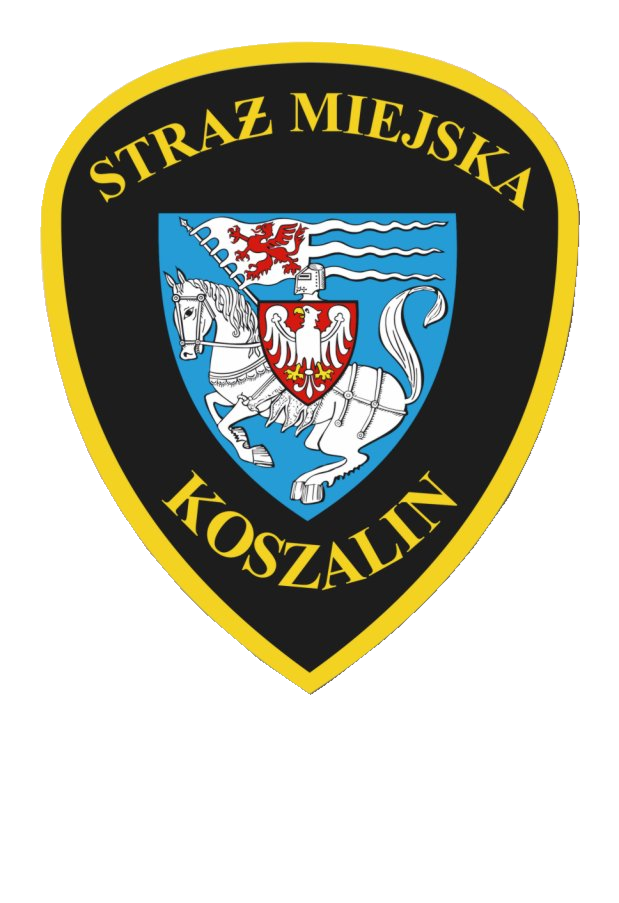 Rozdział III	Oświadczenie Wykonawcy o niepodleganiu wykluczeniu z postępowania – dla Zadania nr 1 i Zadania nr 2OŚWIADCZENIE o niepodleganiu wykluczeniu z postępowaniaskładane przez Wykonawcę na podstawie art. 125 ust. 1 ustawy z dnia 11 września 2019 r. – Prawo zamówień publicznych (Dz.U. z 2021 r., poz. 1129 z późn. zm.)Na potrzeby postępowania o udzielenie zamówienia publicznego pn. Zakup fabrycznie nowych samochodów elektrycznych z zabudową do przewozu osób zatrzymanych wraz z ładowarkami samochodowymi na potrzeby Straży Miejskiej w KoszalinieZadanie nr………………………………………………………………………………………………………….(należy wskazać nr Zadania/Zadań, na które Wykonawca składa ofertę) prowadzonego przez Gminę Miasto Koszalin – Urząd Miejski, oświadczam, co następuje:INFORMACJA DOTYCZĄCA WYKONAWCY:Oświadczam, że na dzień składania ofert nie podlegam wykluczeniu z postępowania 
na podstawie art. 108 ust. 1 ustawy Prawo zamówień publicznych.	Oświadczam, że zachodzą w stosunku do mnie podstawy wykluczenia z postępowania na podstawie art. ………...........................................................................................................................................……………………….. 	 (podać mającą zastosowanie podstawę wykluczenia spośród wymienionych w art. 108 ust. 1 pkt 1, 2 i 5 ustawy PZP)        ustawy Prawo zamówień publicznych. Jednocześnie oświadczam, że w związku z ww. okolicznością, na podstawie art. 110 ust. 2 ustawy Prawo zamówień publicznych podjąłem następujące czynności:  ……...……………………….…………………….OŚWIADCZENIE DOTYCZĄCE PODANYCH INFORMACJI:	Oświadczam, że wszystkie informacje podane w powyższych oświadczeniach są aktualne i zgodne z prawdą oraz zostały przedstawione z pełną świadomością konsekwencji wprowadzenia Zamawiającego w błąd przy przedstawianiu informacji.Niniejsze oświadczenie należy opatrzyć kwalifikowanym podpisem elektronicznym lub podpisem zaufanym 
lub podpisem osobistym właściwej, umocowanej osoby / właściwych, umocowanych osóbRozdział IVFormularz ofertowy – dla Zadania nr 1 i Zadania nr 2FORMULARZ OFERTOWY Gmina Miasto Koszalin – Urząd Miejski Nawiązując do ogłoszenia o zamówieniu na:Zakup fabrycznie nowych samochodów elektrycznych z zabudową do przewozu osób zatrzymanych wraz z ładowarkami samochodowymi na potrzeby Straży Miejskiej w Koszalinieskładamy niniejszą ofertę i oferujemy wykonanie: (należy zaznaczyć „X” właściwie)Zadania nr 1, tj. Zakup fabrycznie nowego samochodu elektrycznego z zabudową do przewozu osób zatrzymanych wraz z ładowarką samochodową na potrzeby Straży Miejskiej w Koszalinie– zgodnie z wymogami zawartymi w specyfikacji warunków zamówienia: 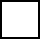 za cenę * : ............................... zł,(* cena obejmuje wszystkie należne podatki, w tym podatek VAT) Zadania nr 2, tj. Zakup fabrycznie nowego samochodu elektrycznego z zabudową do przewozu osób zatrzymanych wraz z ładowarką samochodową na potrzeby Straży Miejskiej w Koszalinie– zgodnie z wymogami zawartymi w specyfikacji warunków zamówienia: za cenę * : ............................... zł,(* cena obejmuje wszystkie należne podatki, w tym podatek VAT) 2.	Deklarujemy realizację zamówienia w terminie (należy zaznaczyć „X” deklarowany termin realizacji zamówienia):Zadanie nr 1, tj. Zakup fabrycznie nowego samochodu elektrycznego z zabudową do przewozu osób zatrzymanych wraz z ładowarką samochodową na potrzeby Straży Miejskiej w Koszaliniedo 22 dni od dnia zawarcia umowyalbo 	skróconym o 2 dni, tj. do 20 dni od dnia zawarcia umowyalbo	skróconym o 4 dni, tj. do 18 dni od dnia zawarcia umowyUWAGA!!!Termin realizacji zamówienia stanowi kryterium oceny ofert, które szczegółowo opisane zostało w Rozdziale I pkt 16 SWZ.Zadanie nr 2, tj. Zakup fabrycznie nowego samochodu elektrycznego z zabudową do przewozu osób zatrzymanych wraz z ładowarką samochodową na potrzeby Straży Miejskiej w Koszaliniedo 22 dni od dnia zawarcia umowyalbo 	skróconym o 2 dni, tj. do 20 dni od dnia zawarcia umowyalbo	skróconym o 4 dni, tj. do 18 dni od dnia zawarcia umowyUWAGA!!!Termin realizacji zamówienia stanowi kryterium oceny ofert, które szczegółowo opisane zostało w Rozdziale I pkt 16 SWZ.3.	Deklarujemy zasięg samochodu o napędzie elektrycznym w cyklu WLTP (km)(należy zaznaczyć „X” zasięg samochodu o napędzie elektrycznym w cyklu WLTP (km))Zadanie nr 1, tj. Zakup fabrycznie nowego samochodu elektrycznego z zabudową do przewozu osób zatrzymanych wraz z ładowarką samochodową na potrzeby Straży Miejskiej w Koszaliniewymagany przez Zamawiającego zasięg samochodu o napędzie elektrycznym w cyklu WLTP (km), tj. 120 kmalbozasięg samochodu o napędzie elektrycznym w cyklu WLTP (km) większy niż 120 km 
do 130 kmalbozasięg samochodu o napędzie elektrycznym w cyklu WLTP (km) większy niż 130 km 
do 140 kmalbozasięg samochodu o napędzie elektrycznym w cyklu WLTP (km) większy niż 140 km UWAGA!!!Zasięg samochodu o napędzie elektrycznym w cyklu WLTP (km) stanowi kryterium oceny ofert, które szczegółowo opisane zostało w Rozdziale I pkt 16 SWZ.Zadanie nr 2, tj. Zakup fabrycznie nowego samochodu elektrycznego z zabudową do przewozu osób zatrzymanych wraz z ładowarką samochodową na potrzeby Straży Miejskiej w Koszaliniewymagany przez Zamawiającego zasięg samochodu o napędzie elektrycznym w cyklu WLTP (km), tj. 120 kmalbozasięg samochodu o napędzie elektrycznym w cyklu WLTP (km) większy niż 120 km 
do 130 kmalbozasięg samochodu o napędzie elektrycznym w cyklu WLTP (km) większy niż 130 km  
do 140 kmalbozasięg samochodu o napędzie elektrycznym w cyklu WLTP (km) większy niż 140 km UWAGA!!!Zasięg samochodu o napędzie elektrycznym w cyklu WLTP (km) stanowi kryterium oceny ofert, które szczegółowo opisane zostało w Rozdziale I pkt 16 SWZ.4.	Udzielamy gwarancji na okres:Zadanie nr 1, tj. Zakup fabrycznie nowego samochodu elektrycznego z zabudową do przewozu osób zatrzymanych wraz z ładowarką samochodową na potrzeby Straży Miejskiej w Koszalinie1)  na samochód elektryczny: (w miejsce kropek należy wpisać liczbę miesięcy)……… miesiące na podzespoły mechaniczne, elektryczne i elektroniczne pojazdu, na którym wykonano adaptację, bez limitu kilometrów,……… miesiące na akumulator trakcyjny,……… miesiące na powłokę lakierniczą,……… miesiące na perforację elementów nadwozia,……… miesiące na zabudowę pojazdu,liczonej od daty podpisania bez zastrzeżeń protokołu odbioru przez Zamawiającego.2) na ładowarkę samochodową, mocowaną na ścianie budynku Zamawiającego:……… miesiące, liczonej od dnia podpisania bez zastrzeżeń protokołu odbioru przez Zamawiającego.  Zadanie nr 2, tj. Zakup fabrycznie nowego samochodu elektrycznego z zabudową do przewozu osób zatrzymanych wraz z ładowarką samochodową na potrzeby Straży Miejskiej w Koszalinie1)  na samochód elektryczny: (w miejsce kropek należy wpisać liczbę miesięcy)……… miesiące na podzespoły mechaniczne, elektryczne i elektroniczne pojazdu, na którym wykonano adaptację, bez limitu kilometrów,……… miesiące na akumulator trakcyjny,……… miesiące na powłokę lakierniczą,……… miesiące na perforację elementów nadwozia,……… miesiące na zabudowę pojazdu,liczonej od daty podpisania bez zastrzeżeń protokołu odbioru przez Zamawiającego.2) na ładowarkę samochodową, mocowaną na ścianie budynku Zamawiającego:……… miesiące, liczonej od dnia podpisania bez zastrzeżeń protokołu odbioru przez Zamawiającego.  5.	Oświadczamy, że zapoznaliśmy się z warunkami zamówienia i nie wnosimy do nich zastrzeżeń.6.	Oświadczamy, że zdobyliśmy konieczne informacje do przygotowania oferty.7.	Oświadczamy, że uważamy się za związanych niniejszą ofertą do dnia wskazanego w Rozdziale I pkt 12 ppkt 1 SWZ, przy czym pierwszym dniem terminu związania ofertą jest dzień, w którym upływa termin składania ofert.8.	Oświadczamy, że akceptujemy postanowienia Specyfikacji warunków zamówienia, Regulaminu korzystania z systemu miniPortal, Warunków korzystania z elektronicznej platformy usług administracji publicznej (ePUAP) oraz Instrukcji użytkownika systemu miniPortal-ePUAP.9.	Oświadczamy, że zawarty w warunkach zamówienia projekt umowy został przez nas zaakceptowany i zobowiązujemy się w przypadku wyboru naszej oferty do zawarcia umowy na wyżej wymienionych warunkach w miejscu i terminie wyznaczonym przez Zamawiającego.10.	Podwykonawcom zamierzamy powierzyć: Zadanie nr 1, tj. Zakup fabrycznie nowego samochodu elektrycznego z zabudową do przewozu osób zatrzymanych wraz z ładowarką samochodową na potrzeby Straży Miejskiej w KoszalinieZadanie nr 2, tj. Zakup fabrycznie nowego samochodu elektrycznego z zabudową do przewozu osób zatrzymanych wraz z ładowarką samochodową na potrzeby Straży Miejskiej w Koszalinie11.	Oświadczamy, że przeglądy i naprawy gwarancyjne dostarczonego samochodu będą się odbywały w autoryzowanej stacji obsługi oferowanej marki pojazdów, znajdującej się na terenie miasta Koszalina lub w okolicy do 20 km od miasta Koszalina, tj.Zadanie nr 1, tj. Zakup fabrycznie nowego samochodu elektrycznego z zabudową do przewozu osób zatrzymanych wraz z ładowarką samochodową na potrzeby Straży Miejskiej w Koszalinie………………………………………………………………………………………………………………………………………………(nazwa Firmy i dokładny adres)(…)Zadanie nr 2, tj. Zakup fabrycznie nowego samochodu elektrycznego z zabudową do przewozu osób zatrzymanych wraz z ładowarką samochodową na potrzeby Straży Miejskiej w Koszalinie………………………………………………………………………………………………………………………………………………(nazwa Firmy i dokładny adres)(…)12.	Oświadczamy, że naprawy gwarancyjne lub ewentualna wymiana dodatkowych elementów zainstalowanych w pojeździe związanych z jego przystosowaniem do potrzeb Zamawiającego będą się odbywały w (zaznaczyć x właściwie):Zadanie nr 1, tj. Zakup fabrycznie nowego samochodu elektrycznego z zabudową do przewozu osób zatrzymanych wraz z ładowarką samochodową na potrzeby Straży Miejskiej w Koszaliniesiedzibie Zamawiającego,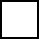 warsztacie (stacji obsługi pojazdów), znajdującej się na terenie miasta Koszalina lub w okolicy do 20 km od miasta Koszalina, tj.: ………………………………………………………………..........................(nazwa Firmy i dokładny adres)Zadanie nr 2, tj. Zakup fabrycznie nowego samochodu elektrycznego z zabudową do przewozu osób zatrzymanych wraz z ładowarką samochodową na potrzeby Straży Miejskiej w Koszaliniesiedzibie Zamawiającego,warsztacie (stacji obsługi pojazdów), znajdującej się na terenie miasta Koszalina lub w okolicy do 20 km od miasta Koszalina, tj.: ………………………………………………………………..........................(nazwa Firmy i dokładny adres)13.	Wraz z ofertą składamy:1) ...................................................................................................................................2) …………………………….……………………………………………………………………….3)………………………………………………………………………………………………………Niniejszy formularz należy opatrzyć kwalifikowanym podpisem elektronicznym lub podpisem zaufanym 
lub podpisem osobistym właściwej, umocowanej osoby / właściwych, umocowanych osóbRozdział V Projekt umowy – dotyczy Zadania nr 1 i Zadania nr 2UMOWA Nr ……………...................zawarta w dniu ...........................................pomiędzy Gminą Miasto Koszalin – Urząd Miejski,ul. Rynek Staromiejski 6-7  75-007 Koszalin    NIP  669 23 85 366;   REGON  330920802reprezentowanym przez :……………………………………………………………………..zwanym w dalszej części umowy Kupującym, a: ..................................................................................NIP....................; REGON....................reprezentowanym przez: ............................................................zwanym w dalszej części umowy Sprzedawcą, wyłonionym w wyniku przeprowadzonego postępowania o udzielenie zamówienia publicznego w trybie podstawowym na podstawie art. 275 pkt 1 ustawy Prawo Zamówień Publicznych (Dz. U. z 2021 r. poz. 1129 z późn.zm.) na zakup fabrycznie nowych samochodów elektrycznych z zabudową do przewozu osób zatrzymanych wraz z ładowarkami samochodowymi na potrzeby Straży Miejskiej w Koszalinie. § 1. 1. Sprzedawca zobowiązuje się do sprzedaży i dostawy Kupującemu, zgodnie z Zadaniem Nr …….. – fabrycznie nowego samochodu elektrycznego z zabudową do przewozu osób zatrzymanych wraz z ładowarką samochodową na potrzeby Straży Miejskiej w Koszalinie, zgodnego z opisem przedmiotu zamówienia, stanowiącym załącznik Nr 1 do niniejszej umowy.       2.  Sprzedawca udziela gwarancji na okres:1)  na  samochód elektryczny:a) ….. miesiące na podzespoły mechaniczne, elektryczne i elektroniczne pojazdu, na którym wykonano adaptację, bez limitu kilometrów,b) ….. miesiące na akumulator trakcyjny,c) …... miesiące na powłokę lakierniczą,d) ….. miesiące na perforację elementów nadwozia,e) ….. miesiące na zabudowę pojazdu,liczonej od daty podpisania bez zastrzeżeń protokołu odbioru przez Kupującego.2) na ładowarkę samochodową, mocowaną na ścianie budynku Kupującego, ………miesiące liczonej od dnia podpisania bez zastrzeżeń protokołu odbioru.  3. Sprzedawca dostarczy przedmiot zamówienia do siedziby Kupującego tj. budynku Straży Miejskiej w Koszalinie przy ul. Mariańskiej 9.4. W ramach realizacji przedmiotu zamówienia, Sprzedawca zobowiązuje się do przeprowadzenia 
z wytypowanymi przez Kupującego pracownikami, szkolenia z zakresu obsługi samochodu elektrycznego oraz ładowarki.§ 2. 1. Samochód elektryczny zostanie dostarczony do siedziby Kupującego, w terminie do  ………... dni od daty zawarcia niniejszej umowy.Ładowarka samochodowa zostanie zamontowana przez Sprzedawcę na terenie Kupującego, 
w terminie nie później niż 3 dni robocze przed dostawą i odbiorem samochodu.Przyjęcie przedmiotu zamówienia, o którym mowa w § 1 ust. 1 nastąpi na podstawie protokołu odbioru, podpisanego przez upoważnionych przedstawicieli obu stron.§ 3. 1. Kupujący wyznacza………………….…………………………..…. jako osobę uprawnioną do kontaktowania się ze Sprzedawcą w ramach realizacji niniejszej umowy. 2. Sprzedawca wyznacza …………………………………….…………….. jako osobę uprawnioną do kontaktowania się z Kupującym w ramach realizacji niniejszej umowy.§ 4. 1. Strony ustalają wynagrodzenie Sprzedającego w wysokości brutto .............................................................(słownie: …………………………………………………………………………….............................................................................) 2. Kupujący zapłaci Sprzedawcy ustalone w ust. 1 wynagrodzenie na podstawie faktury, płatnej przelewem w ciągu 14 dniu od daty jej wpływu do Kupującego.3. Faktura może być wystawiona przez Sprzedawcę nie wcześniej niż po odebraniu 
i sprawdzeniu przez Kupującego  zgodności dostarczonego przedmiotu zamówienia z opisem przedmiotu zamówienia i ofertą Sprzedawcy oraz podpisaniu protokołu odbioru, o którym mowa w § 2 ust. 3.§ 5. 1.  Za zwłokę w wykonaniu przedmiotu zamówienia, Kupujący obciąży Sprzedawcę karą umowną 
w wysokości 0,5  % wynagrodzenia brutto,  o którym mowa w § 4 ust. 1, za każdy dzień zwłoki, licząc od terminu określonego w § 2 ust. 1 i ust. 2.W przypadku odstąpienia od umowy przez Sprzedawcę z przyczyn za które ponosi odpowiedzialność, Kupujący obciąży go karą umowną w wysokości 10% wynagrodzenia brutto, o którym mowa w § 4 ust. 1.W przypadku odstąpienia od umowy przez Kupującego z przyczyn zależnych od   Sprzedawcy, Kupujący obciąży go karą pieniężną w wysokości 10%  wynagrodzenia brutto, o którym mowa w § 4 ust. 1.Łączna maksymalna wysokość kar umownych wynosi 15% wynagrodzenia brutto, o którym mowa w § 4 ust. 1.Karę umowną  należy zapłacić w terminie 14 dni od otrzymania wezwania. Zamawiający zastrzega sobie możliwość rozwiązania umowy w trybie natychmiastowym w przypadku braku realizacji przedmiotu zamówienia do dnia 30 grudnia 2021 roku.§ 6. Zmiany  i   uzupełnienia  postanowień  niniejszej   umowy   wymagają  dla swej ważności formy pisemnej w postaci aneksu, podpisanego przez obie strony.             § 7. W sprawach nieuregulowanych niniejszą umową mają zastosowanie przepisy ustawy Prawo zamówień publicznych oraz przepisy Kodeksu Cywilnego.§ 8. Wszelkie spory wynikające z realizacji niniejszej umowy rozstrzygać będzie właściwy rzeczowo sąd  powszechny w Koszalinie.§ 9. Umowę sporządzono w czterech jednobrzmiących egzemplarzach, po dwa dla każdej ze stron.KUPUJĄCY:                                                                                                                     SPRZEDAWCA:DANE DOTYCZĄCE WYKONAWCYNazwa i adres Wykonawcy:………………………………………………..………………….....................................................................................…………………………………………………………………………………….……..………………………..……....…………podać firmę/pełną nazwę i adres Wykonawcy, w tym województwoREGON……………………………………………………….    NIP/PESEL……………………………………………………………………….reprezentowany przez:…………………………………….......…………………….....………………                      (podać imię i nazwisko)Adres e-mail: ………………………………………..........................................Numer telefonu: ......................................................................................................................................................Wykonawca (zaznaczyć „X” właściwe): ⃣    jest mikroprzedsiębiorstwem ⃣    jest małym przedsiębiorstwem ⃣    jest średnim przedsiębiorstwem ⃣⃣    prowadzi jednoosobową działalność gospodarczą ⃣    jest osobą fizyczną nieprowadzącą działalności gospodarczej ⃣    inny rodzajDANE DOTYCZĄCE WYKONAWCY / WYKONAWCÓW WSPÓLNIE UBIEGAJĄCYCH SIĘ                                                   O UDZIELENIE ZAMÓWIENIANazwa  Wykonawcy: ………………………………………………..…………………...................................................………………………………………………………………………………………………………………………………….                                                                                              podać firmę/pełną nazwę i adres WykonawcyAdres e-mail: …………………………………………….……………………………………..........................................Numer telefonu: ......................................................................................................................................................REGON ….............................................................. NIP/PESEL  …..............................................................................W przypadku Wykonawców wspólnie ubiegających się o udzielenie zamówienia, powyższe powtórzyć 
w odniesieniu do każdego z nichCzęść zamówienia, którą Wykonawca zamierza powierzyć podwykonawcyFirma/nazwa i adres podwykonawcy, 
któremu Wykonawca zamierza powierzyć część zamówienia, jeżeli jest już znanyCzęść zamówienia, którą Wykonawca zamierza powierzyć podwykonawcyFirma/nazwa i adres podwykonawcy, 
któremu Wykonawca zamierza powierzyć część zamówienia, jeżeli jest już znany